SUBMISSION FORM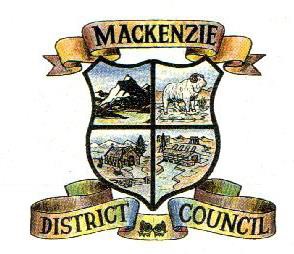 Under the Resource Management Act 1991SUBMITTERS DETAILSOur default method of corresponding with you is by email and phone. Alternatively, if you wish to receive correspondenceby post (including any decision) please provide a postal address and tick the relevant box above.ADDRESS FOR SERVICE (if different from the submitter’s details)Our default method of corresponding with you is by email and phone. Alternatively, if you wish to receive correspondenceby post (including any decision) please provide a postal address and tick the relevant box above.DETAILS OF APPLICATION BEING SUBMITTED ONMY SUBMISSIONDECLARATIONSPlease indicate whether or not you are a trade competitor for the purposes of section 308B of the Resource Management Act 1991 (tick):I am a trade competitor	I am not a trade competitorIf you are a trade competitor, please indicate whether or not are directly affected by an effect of the subject matter of the submission thatAdversely affects the environment; andDoes not relate to trade competition or the effects of trade competition (tick):I am directly affected	I am not directly affectedPlease indicate whether or not you wish to be heard at the hearing in support of your submission (note you will only be notified of a hearing if you have indicated you wish to be heard) (tick):I wish to be heard	I do not wish to be heardIf others make a similar submission, I will consider presenting a joint case with them at a hearing (tick):Yes	NoSignature of Submitter (or person authorised to signon behalf of the submitter)*	Date*If signing on behalf of a trust or company, please provide additional written evidence that you have signing authority.*A signature is not required if you make your submission electronically.NOTE TO SUBMITTERIf you are making a submission to the Environment Protection Authority, you should use form 16B. The closing date for serving submissions on the consent authority is the 20th  working day after thedate on which public or limited notification is given. If the application is subject to limited notification, the consent authority may adopt an earlier closing date for submissions once the consent authority receives responses from all affected persons.You must serve a copy of your submission on the applicant as soon as is reasonably practicable after you have served your submission on the consent authority.Applicant:		Payne Development Limited Address for Service:	C/- Patterson Pitts Group			PO Box 5933			Dunedin 9054			Attn: Andrew RobinsonIf you are a trade competitor, your right to make a submission may be limited by the trade competition provisions in Part 11A of the Resource Management Act 1991.If you make a request under section 100A of the Resource Management Act 1991, you must do so in writing no later than 5 working days after the close of submissions and you may be liable to meet or contribute to the costs of the hearings commissioner or commissioners.Please note that your submission (or part of your submission) may be struck out if the authority is satisfied that at least 1 of the following applies to the submission (or part of the submission):it is frivolous or vexatious:it discloses no reasonable or relevant case:it would be an abuse of the hearing process to allow the submission (or the part) to be taken further:it contains offensive language:it is supported only by material that purports to be independent expert evidence, but has been prepared by a person who is not independent or who does not have sufficient specialised knowledge or skill to give expert advice on the matter.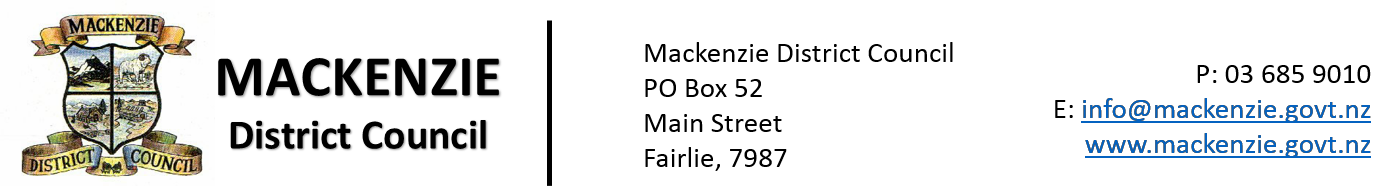 Submitters Full Name/Company/Trust:Submitters Full Name/Company/Trust:Contact Name:Contact Name:Email address*:Email address*:Postal Address*:Tick if postal address is preferred method of correspondence*:Phone numbers:	Day	MobilePhone numbers:	Day	MobileCompany:Company:Company:Contact Name:Contact Name:Contact Name:Email address*:Email address*:Email address*:Postal Address*:Postal Address*:Tick if postal address is preferred method of correspondence*:Phone numbers:DayMobileAPPLICANT’S NAME:  Payne Developments Limited RM REFERENCE: 190181DESCRIPTION OF PROPOSED ACTIVITY: Subdivision consent to subdivide Lots 1 to 4 of RM160209 into 14 residential allotments and land use consent to reduce the road and internal boundary setbacks and to increase the building and hard surface coverage in the Residential 4 Zone. Please indicate whether you support, oppose or are neutral to the application or specific parts of itPlease indicate whether you support, oppose or are neutral to the application or specific parts of itPlease indicate whether you support, oppose or are neutral to the application or specific parts of itPlease indicate whether you support, oppose or are neutral to the application or specific parts of it(Tick):SUPPORT	OPPOSE	NEUTRALSUPPORT	OPPOSE	NEUTRALSUPPORT	OPPOSE	NEUTRALSUPPORT	OPPOSE	NEUTRALSUPPORT	OPPOSE	NEUTRALSUPPORT	OPPOSE	NEUTRALSUPPORT	OPPOSE	NEUTRALMy submission is (the particular parts of the application I support or are opposed to are):My submission is (the particular parts of the application I support or are opposed to are):My submission is (the particular parts of the application I support or are opposed to are):(Attach separate sheet as required)(Attach separate sheet as required)(Attach separate sheet as required)(Attach separate sheet as required)(Attach separate sheet as required)(Attach separate sheet as required)(Attach separate sheet as required)The  reasons  for  my  submission  (the  reasons  I  support  or  oppose  the  particular  parts  of  theThe  reasons  for  my  submission  (the  reasons  I  support  or  oppose  the  particular  parts  of  theThe  reasons  for  my  submission  (the  reasons  I  support  or  oppose  the  particular  parts  of  theThe  reasons  for  my  submission  (the  reasons  I  support  or  oppose  the  particular  parts  of  theThe  reasons  for  my  submission  (the  reasons  I  support  or  oppose  the  particular  parts  of  theapplication above):application above):(Attach separate sheet as required)(Attach separate sheet as required)(Attach separate sheet as required)(Attach separate sheet as required)(Attach separate sheet as required)(Attach separate sheet as required)(Attach separate sheet as required)My submission would be met by the Council making the following decision (give precise details,including the parts of the application you wish to have amended and the general nature of anyMy submission would be met by the Council making the following decision (give precise details,including the parts of the application you wish to have amended and the general nature of anyMy submission would be met by the Council making the following decision (give precise details,including the parts of the application you wish to have amended and the general nature of anyMy submission would be met by the Council making the following decision (give precise details,including the parts of the application you wish to have amended and the general nature of anyconditions sought):conditions sought):(Attach separate sheet as required)(Attach separate sheet as required)(Attach separate sheet as required)(Attach separate sheet as required)(Attach separate sheet as required)(Attach separate sheet as required)(Attach separate sheet as required)